           В  соответствии с ч.1 ст.17 Федерального закона от 06.10.2003 № 131- ФЗ «Об общих принципах организации местного самоуправления в Российской Федерации», в целях реализации положений Федерального закона от 25.12.2008 № 273-ФЗ «О противодействии коррупции» и эффективной деятельности по противодействию коррупции в Норваш-Шигалинском сельском поселении, администрация Норваш-Шигалинского сельского поселения                                     ПОСТАНОВЛЯЕТ: 1.Определить должностным лицом, ответственным за работу по профилактике коррупционных и иных правонарушений в администрации Норваш-Шигалинского сельского поселения  Исакову Веру Валентиновну.2.Утвердить «Должностные обязанности сотрудника, ответственного за профилактику коррупционных правонарушений в администрации Норваш-Шигалинского сельского поселения».3.Постановление администрации от  02.12.2016 года  №101 «Об определении лица, ответственного за профилактику коррупционных и иных правонарушений» считать утратившим силу.4. Контроль за исполнением указанным должностным лицом возложенных функций оставляю за собой.Глава Норваш-Шигалинского сельского поселения   Батыревского района                                                 Н.Н. РаськинУтверждено постановлением администрации Норваш-Шигалинскогосельского поселения№ 53 от 18.08. .2021г.Должностные обязанности сотрудника, ответственного за профилактику коррупционных правонарушений в администрации Норваш-Шигалинского сельского поселенияI. Общие положения1. Должностное лицо, ответственное за работу по профилактике коррупционных и иных правонарушений (далее - Должностное лицо) руководствуется в своей деятельности Конституцией Российской Федерации, федеральными конституционными законами, федеральными законами, указами и распоряжениями Президента Российской Федерации, постановлениями и распоряжениями Правительства Российской Федерации, иными нормативными правовыми актами Российской Федерации, а также настоящей должностной инструкцией и Положением «О противодействии коррупции».II. Основные задачи и функции Должностного лица1. Основными задачами Должностного лица являются профилактика коррупционных и иных правонарушений в Администрации по соблюдению работниками запретов, ограничений, обязательств и правил служебного поведения.2. Должностное лицо осуществляет следующие функции:а) обеспечение соблюдения  ограничений и запретов, требований о предотвращении или урегулировании конфликта интересов, исполнения ими обязанностей, установленных Федеральным законом от 25 декабря . N 273-ФЗ "О противодействии коррупции" и другими федеральными законами (далее - требования к служебному поведению):муниципальными служащими, замещающими должности муниципальной службы в администрации поселения; лицами, замещающими муниципальные должности в представительном органе сельского поселения;б) принятие мер по выявлению и устранению причин и условий, способствующих возникновению конфликта интересов на муниципальной службе;в) обеспечение деятельности комиссий по соблюдению требований к служебному поведению муниципальных служащих и урегулированию конфликта интересов;г) оказание муниципальным служащим консультативной помощи по вопросам, связанным с применением на практике требований к служебному поведению и общих принципов служебного поведения муниципальных служащих, утвержденных Указом Президента Российской Федерации от 12 августа . N 885, а также с уведомлением представителя нанимателя (работодателя), органов прокуратуры Российской Федерации, иных федеральных государственных органов о фактах совершения муниципальными служащими коррупционных правонарушений непредставления ими сведений либо представления недостоверных или неполных сведений о доходах, об имуществе и обязательствах имущественного характера;д) обеспечение реализации муниципальными служащими обязанности уведомлять представителя нанимателя (работодателя), органы прокуратуры Российской Федерации, иные федеральные государственные органы обо всех случаях обращения к ним каких-либо лиц в целях склонения их к совершению коррупционных правонарушений;е) организация правового просвещения муниципальных служащих;ж) проведение служебных проверок;з) осуществление проверки достоверности и полноты сведений о доходах, об имуществе и обязательствах имущественного характера, представляемых гражданами, претендующими на замещение должностей муниципальной службы, и муниципальными служащими, а также сведений (в части, касающейся профилактики коррупционных правонарушений), представляемых гражданами, претендующими на замещение должностей муниципальной службы, в соответствии с нормативными правовыми актами Российской Федерации, проверки соблюдения муниципальными служащими требований к служебному поведению;и) подготовка проектов нормативных правовых актов о противодействии коррупции;к) взаимодействие с правоохранительными органами в установленной сфере деятельности;л) анализ сведений о доходах, об имуществе и обязательствах имущественного характера, представляемых гражданами, претендующими на замещение должностей муниципальной службы, и муниципальными служащими, сведений о соблюдении муниципальными служащими требований к служебному поведению, о предотвращении или урегулировании конфликта интересов и соблюдении установленных для них запретов, ограничений и обязанностей, сведений о соблюдении гражданами, замещавшими должности муниципальной службы, ограничений при заключении ими после ухода с муниципальной службы трудового договора и (или) гражданско-правового договора в случаях, предусмотренных федеральными законами, а также при осуществлении анализа таких сведений проведение бесед с указанными гражданами и муниципальными служащими с их согласия, получение от них с их согласия необходимых пояснений, получение от органов прокуратуры Российской Федерации, иных федеральных государственных органов, государственных органов субъектов Российской Федерации, территориальных органов федеральных государственных органов, органов местного самоуправления, предприятий, учреждений и организаций информации о соблюдении федеральными государственными служащими требований к служебному поведению (за исключением информации, содержащей сведения, составляющие государственную, банковскую, налоговую или иную охраняемую законом тайну), изучение представленных гражданами или федеральными государственными служащими сведений, иной полученной информации;м) размещение сведений о доходах в информационно- телекоммуникационной сети «Интернет», представленных:муниципальными служащими, замещающими должности муниципальной службы в администрации поселения;лицами, замещающими муниципальные должности в представительном органе сельского поселения;н) осуществление проверки соблюдения гражданами, замещавшими должности муниципальной службы, ограничений при заключении ими после увольнения с муниципальной службы трудового договора и (или) гражданско-правового договора в случаях, предусмотренных федеральными законами.III. Ответственность Должностного лица.1. Должностное лицо несет ответственность:а) за неисполнение (ненадлежащее исполнение) своих должностных обязанностей, предусмотренных настоящей инструкцией, в пределах, определенных действующим законодательством РФ. б) за совершенные в процессе осуществления своей деятельности правонарушения - в пределах, определенных действующим административным, уголовным и гражданским законодательством РФ. С инструкцией ознакомлен (-а)_______________________ ________________
     (подпись, расшифровка)                                                                                     (дата)                   Об определении должностного лица, ответственного за работу по профилактике коррупционных и иных правонарушений в Норваш-Шигалинском сельском поселении Батыревского района Чувашской Республики  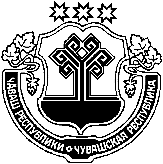 